 l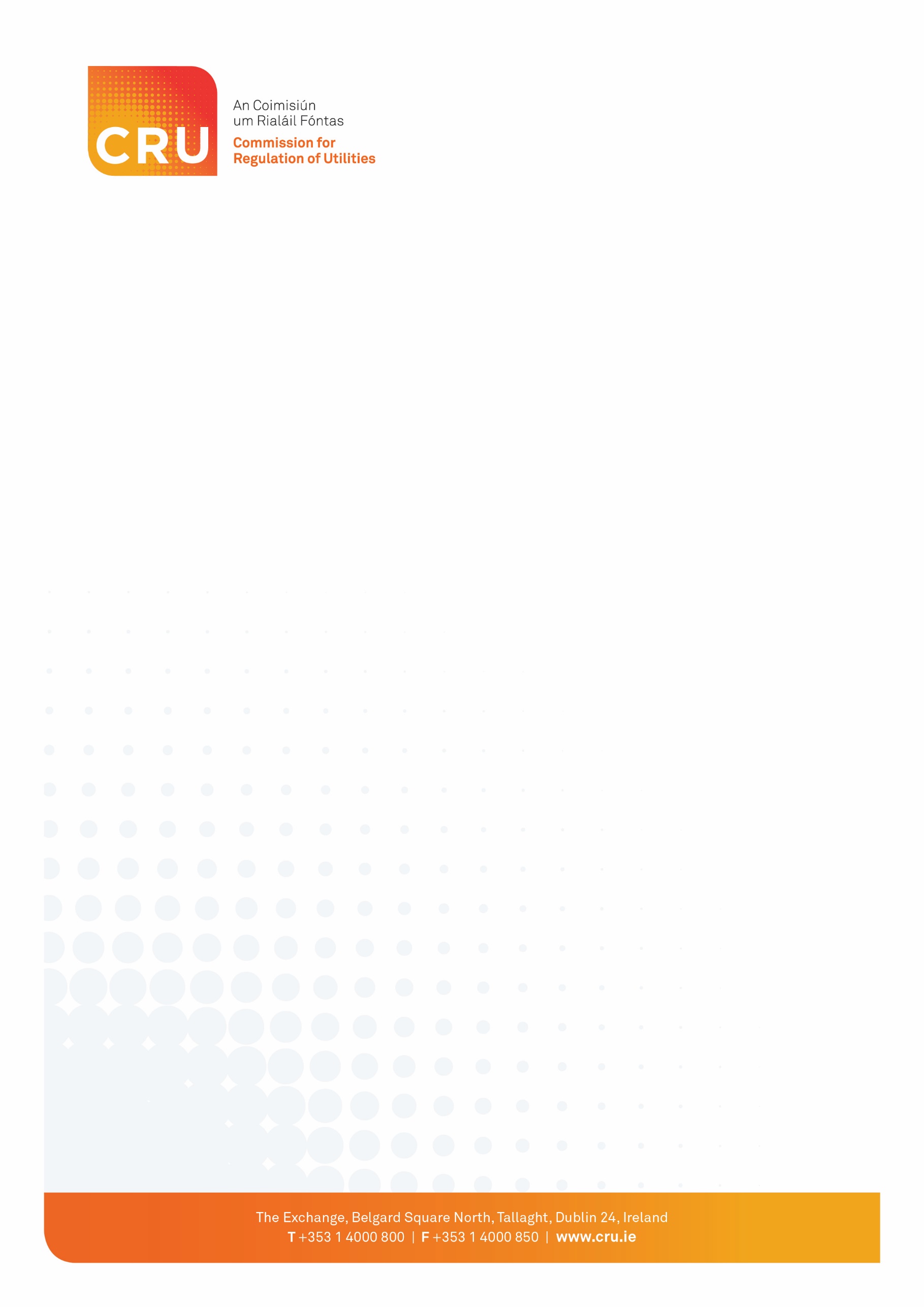 Proof of funding for the amounts set out above must accompany this application form. DECLARATION AND CONSENTThe applicant hereby declares that, in so far as it is applicable:The applicant is capable of and shall comply with the conditions of any authorisation and licence they may be issued if this application is approved by the CRU. The applicant shall at all times comply with lawful directions of the CRU. No activity carried out under any authorisation or licence granted pursuant to this application will adversely affect the safety and security of the electricity system. Energy will be used efficiently in the course of any activities carried out under any authorisation or licence granted under this application. The applicant will comply with the Grid Code or Distribution Code in so far as it is applicable to it and, at the relevant times, will have the capability of doing so. The applicant has, or has applied for, a connection agreement. The applicant will not commence construction of the Interconnector until such time as the connection agreement has been signed by it and the Distribution System Operator or Transmission System Operator, as applicable.The interconnector to which the application relates will be constructed and commissioned within the period specified in relevant conditions in the authorisation. The interconnector to which the application relates will be capable of providing an appropriate level of services necessary to ensure the stable and secure operation of the electricity system as specified in the Grid Code or Distribution Code, as applicable. The applicant is a fit and proper person to be granted an authorisation or licence and has the technical skills to carry out the activities to which the application relates and to comply with such an authorisation or licence. The operator appointed (or to be appointed) is a fit, proper and competent person to operate the interconnector. The applicant will notify the CRU in writing on the appointment of any new operator and will confirm that such operator is a fit, proper and competent person to operate the interconnector. The person appointed to be responsible for engineering and construction of proposed interconnector (or will be, if not yet appointed) is a fit, proper and competent person to carry out this task. The applicant will notify the CRU in writing on its appointment of any new person to be responsible for engineering and construction of the proposed interconnector and will confirm that such person is a fit, proper and competent person to carry out the construction and engineering of the interconnector. The applicant can finance the undertaking of the activities for which it seeks an authorisation or licence. No person specified in the application is disqualified in any jurisdiction and to any extent from acting in connection with the affairs of a company.The applicant agrees and consents to the publication by the CRU of a notice of the making of this application. The applicant acknowledges and accepts that any applications received by the CRU may be made available to members of the public and has clearly indicated any information it considers to be commercially confidential. The applicant further acknowledges that any information it provides to the CRU in the course of its application shall be subject to the Freedom of Information Act 2014.The information provided on behalf of the applicant is accurate and complete in all respects. In the event of a material misstatement by an applicant in completing this application form and declaration, the CRU reserves the right to revoke the relevant authorisation granted. I am authorised to make this declaration on behalf of the applicant, and I do so voluntarily believing same to be true. The CRU Privacy Notice sets out how we protect the privacy rights of individuals and can be found hereCOMPLETENESS CHECK Submission of Supporting Documentation Supporting documentation must be submitted in accordance with the below references to ensure an efficient application assessment e.g. attach connection agreement details as ‘6. Connection Agreement’. a delay in the assessment of your application.All applications must include the following information:Application FormSigned and completed application form.  Application Fee Proof of payment of application fee. Financial Information Statements of the accounts for the last two years kept by the applicant in respect of relevant undertakings carried on by the applicant, showing the financial state of affairs of that undertaking and its profit or loss, together with copies of the latest audited accounts.  If more than three months have elapsed since the end of the accounting year covered by the accounts submitted, a certificate from the applicant stating no material adverse change has occurred. Where the applicant is a special purpose vehicle, a statement of relevant parent company accounts and guarantees.  An outline statement of the proposals for the business of the applicant to which the application relates, for the next five years, including; 	Annual forecasts of costs, sales and revenues and project financing, stating the assumptions underlying the figures provided. 	Details of any expected subsequent substantial capital outflows, including major decommissioning costs 	Estimates of net annual cash flows for subsequent periods sufficient to demonstrate the financial security and feasibility of the project(s) to which the application relates 	Information on the intended source of finance and (where relevant) confirmation from the relevant lender(s). Location of InterconnectorMap(s) or marine chart(s) sufficient to identify the location of the interconnector in both jurisdictions.Planning Compliance        PCI process planning compliance progress report   Non-PCI process proof of planning compliance or progress reportConnection Agreement Proof of connection agreementor Proof of application for a connection agreement from the transmission system operator Both must include a reference number and MECTechnical InformationCompany profile showing the qualifications and experience of company who will operate the proposed interconnectorConstruction Timeline Construction and commissioning programme, identifying the major milestones in the project development, from authorisation to completion. The submission of additional information by CRU may be requested at any stage in the assessment process.SUBMITTING YOUR APPLICATIONA signed, scanned soft copy of this application form and all associated documentation is to be submitted electronically to: licensing@cru.ie. No hardcopies are required. Supporting documentation must be submitted in accordance with the below references to ensure an efficient application assessment e.g. attach connection agreement details as ‘6. Connection Agreement’. Failure to do so will result in a delay to your assessment and may result in a return of your application.Email attachments too large to be submitted by email can be provided by file share software. Please contact: licensing@cru.ie to arrange this. Date Published:August 20201. Point of contact for the application assessment if different from the applicant1. Point of contact for the application assessment if different from the applicantName Not applicable OrganisationNot applicablePhone number Not applicableEmail address Not applicable2. Applicant contact details 2. Applicant contact details Full name of applicantEirGrid plc (including its employees, agents, contractors and invitees)Contact addressThe Oval, 160 Shelbourne Road, Ballsbridge, Dublin 4, D04 Y2Y4Phone number (01) 2370709 (Des Cox, Consents and Planning Lead, Celtic Interconnector ProjectEmail address of applicantdes.cox@eirgrid.com
 Cc:  celticinterconnector@eirgrid.com3. If applicant is a body corporate 3. If applicant is a body corporate Registered place of businessThe Oval, 160 Shelbourne Road, Ballsbridge, Dublin 4, D04 Y2Y4Name(s) of director(s)Michael Hand (Director) – 18 Dargle Valley, Marley Grange, Rathfarnham, Dublin 16Shane Brennan (Director) – Heather Lodge, Rampark, Jenkinstown, Co. LouthLiam O’Halloran (Director) – Cuil Cuileann, 10 Woodcliff Heights, Howth, Co. DublinLynne Crowther (Director) – 100 Tullyard Road, Drumbo, Lisburn, Northern Ireland BR27 5jwJohn Trethowan (Director) – a Lisbarnet Court, Lisbane, Comber, County Down Bt23 6axEileen Maher (Director) – 10 Hyde Park, Terenure, Dublin 6wTheresa Donaldson (Director) – 9 Hampton Manor Drive, Belfast, Bt7 3enMark Foley (Director) – 2 Hunters Leap, Sea Road, Newcastle, County WicklowTom Coughlan (Director) – 6, Silvergrove, Ballybeg, Ennis, Co. ClareBrendan Tuohy (Director) – 44, Redford Park, Greystones, Co.  WicklowCompany registration numberCompany Registration No. 3385224. Ultimate parent company of applicant, where different from the applicant  4. Ultimate parent company of applicant, where different from the applicant  NameNot applicableRegistered place of businessNot applicableName(s) of director(s)Not applicableCompany registration numberNot applicable5. Where a holding of 10 per cent or more of the shares of an applicant is held by a corporate body or partnership or an unincorporated association or a co-operative carrying on a trade or business with or without a view to profit, the name(s) and address (es) of the holder(s) of such shares shall be provided. 5. Where a holding of 10 per cent or more of the shares of an applicant is held by a corporate body or partnership or an unincorporated association or a co-operative carrying on a trade or business with or without a view to profit, the name(s) and address (es) of the holder(s) of such shares shall be provided. Name(s)Minister for Public Expenditure and ReformAddress(es)Government Buildings, Merrion Street, Dublin 2, D02 R5836. Operator of proposed interconnector 6. Operator of proposed interconnector Name of operatorThe Interconnector will be operated in Ireland by EirGrid plc (EirGrid) and in France by Réseau de Transport d’Électricité (RTE)Registered place of businessEirGrid: The Oval, 160 Shelbourne Road, Ballsbridge, Dublin 4, D04 Y2Y4RTE: 7C, Place du Dôme Puteaux, 92073 Paris La Défense Cedex, Paris, FranceCompany registration numberEirGrid Company Registration No. 338522RTE Company Registration No. 444 619 258 R.C.S. Nanterre7. Entity responsible or proposed to be responsible for the engineering and construction of the proposed interconnector7. Entity responsible or proposed to be responsible for the engineering and construction of the proposed interconnector7. Entity responsible or proposed to be responsible for the engineering and construction of the proposed interconnectorName of engineer/constructorEirGrid plc (EirGrid) and Réseau de Transport d’Électricité (RTE) through their joint venture entity, Celtic Interconnector DACEirGrid plc (EirGrid) and Réseau de Transport d’Électricité (RTE) through their joint venture entity, Celtic Interconnector DACRegistered place of businessThe Oval, 160 Shelbourne Road, Ballsbridge, Dublin 4, D04 Y2Y4The Oval, 160 Shelbourne Road, Ballsbridge, Dublin 4, D04 Y2Y4Company registration numberCompany Registration No. 639806Company Registration No. 639806Details of experience of a similar nature accompany this application Through their joint venture entity Celtic Interconnector DAC, EirGrid and RTE will be responsible for the engineering and construction of the Celtic Interconnector.  EirGrid and RTE are the operators of the transmission systems in Ireland and France respectively and both have extensive experience in the engineering, construction and operation of HVDC cross jurisdictional interconnectors.  EirGrid engineered, constructed, owns and operates the East West Interconnector, a 500 MW HVDC Voltage Sourced Converter (VSC) interconnector between Ireland and Wales, which has been fully operational since 2013.  EirGrid utilises its full organisational expertise to operate the link and has in place a dedicated Interconnection Operations team which is responsible for ongoing asset management, including safety, inspection maintenance and repair, outage management, contracts management, Grid Code compliance, financial expenditure and stakeholder engagement.  EirGrid’s Interconnection Operation team also manages energy markets facilitation and participation as set out by CRU for interconnectors in the SEM Trading and Settlement Code in line with EU Network Codes, and manages the optimisation of flexibility services provision to EirGrid TSO to support transmission system stability and resilience for the benefit of the TUoS customer.  RTE was heavily involved in the engineering and construction of the IFA2 Interconnector between England and France. Details of experience of a similar nature accompany this application Through their joint venture entity Celtic Interconnector DAC, EirGrid and RTE will be responsible for the engineering and construction of the Celtic Interconnector.  EirGrid and RTE are the operators of the transmission systems in Ireland and France respectively and both have extensive experience in the engineering, construction and operation of HVDC cross jurisdictional interconnectors.  EirGrid engineered, constructed, owns and operates the East West Interconnector, a 500 MW HVDC Voltage Sourced Converter (VSC) interconnector between Ireland and Wales, which has been fully operational since 2013.  EirGrid utilises its full organisational expertise to operate the link and has in place a dedicated Interconnection Operations team which is responsible for ongoing asset management, including safety, inspection maintenance and repair, outage management, contracts management, Grid Code compliance, financial expenditure and stakeholder engagement.  EirGrid’s Interconnection Operation team also manages energy markets facilitation and participation as set out by CRU for interconnectors in the SEM Trading and Settlement Code in line with EU Network Codes, and manages the optimisation of flexibility services provision to EirGrid TSO to support transmission system stability and resilience for the benefit of the TUoS customer.  RTE was heavily involved in the engineering and construction of the IFA2 Interconnector between England and France. 8. Interconnector identification details to appear on Authorisation	8. Interconnector identification details to appear on Authorisation	Name of interconnectorCeltic Interconnector [France — Ireland interconnection between La Martyre (FR) and Knockraha (IE)] AddressBallyadam, Carrigtwohill, Co. Cork.  [The address of the Converter Station in Ireland is Ballyadam, Carrigtwohill, Co. Cork.  The address of the connection point is Knockraha substation, Ballynanelagh, Co. Cork.  The address of the landfall point is Claycastle Beach, Youghal, Co. Cork.]9. Applicant details to appear on Authorisation	9. Applicant details to appear on Authorisation	NameEirGrid plcAddressThe Oval, 160 Shelbourne Road, Ballsbridge, Dublin 4, D04 Y2Y410.  A description specifying the proposed location of the interconnectorDescription to include information for Ireland and the secondary jurisdiction, including location of grid connection points, convertor stations (if any), route of cables/overhead lines, in the case of undersea cable landing points e.g. by reference to townlands, postal address, grid co-ordinates etc, the identity of sites owner(s) and the applicant's legal interest in the site (if any).The Celtic Interconnector will have a total length of approximately 575 km and will connect two sub-stations; one at Knockraha substation, Ballynanelagh, in East Co. Cork (Ireland) and the other at La Martyre in Finistère in France.The link will cross both terrestrial and offshore areas: Onshore circuit in Ireland and France; and,Offshore circuit in Irish, UK and French waters.More specifically, the offshore circuit will cross national Territorial Waters in the Irish and French jurisdictions and the Exclusive Economic Zones in all three jurisdictions (Ireland, the UK and France).  From the connection point at Knockraha, the HVAC cable will pass in a southerly direction towards the Converter Station at Ballyadam (East of Carrigtwohill, Co. Cork).  From that point, the HVDC cable will travel in an easterly direction towards the landfall point at Claycastle Beach (West of Youghal, Co. Cork).  The offshore cable will then pass in a generally southerly direction through the Irish Territorial Waters and the Irish EEZ.  It will continue in a southerly direction through the UK EEZ and once it passes west of the Isles of Scilly, it will pass in a south-easterly direction through the French EEZ and the French Territorial Waters before reaching its landfall point at Kerradénec in Brittany (in the North-West of France).  From there, it will pass in a southerly direction onshore in France until it reaches the connection point at La Martyre.A map illustrating the entire route of the Celtic Interconnector can be found in Figure 1.2 of the ‘Step 4B Consultant’s Development Options Report’ which can be accessed here:  https://www.eirgridgroup.com/site-files/library/EirGrid/Celtic-Interconnector-Project-Step-4B-Report.pdfFor the Irish jurisdiction, the following information can be found at:  https://www.eirgridgroup.com/site-files/library/EirGrid/EirGrid-Proposed-Celtic-Interconnector-Cable-Route-Map.pdf1. Location of grid connection point at Knockraha2. Location of converter station3. Proposed routes of cables – both HVCD and HVAC4. Landfall point at Claycastle Beach(More detailed mapping can also be found in Appendix B of the ‘Step 4B Consultant’s Development Options Report’ which can be accessed here:  https://www.eirgridgroup.com/site-files/library/EirGrid/Celtic-Interconnector-Project-Step-4B-Report.pdf)For the Irish jurisdiction, the following information can be found in Table 5.1 of the ‘Step 4B Consultant’s Development Options Report’ contained with the following report:  https://www.eirgridgroup.com/site-files/library/EirGrid/Celtic-Interconnector-Project-Step-4B-Report.pdf)5. Townlands 6. Postal addressesThe IDA owns the lands at Ballyadam on which it is proposed to locate the Converter Station and have provided a letter of consent for the project in so far as it concerns lands in their ownership.  Cork County Council owns lands at the landfall point at Claycastle Beach and have provided a letter of consent in so far as the project concerns their lands.  The ESB owns lands at the connection point at Knockraha substation and have provided a letter of consent in so far as the project concerns their lands.A copy of the letter of consent from the IDA for the Converter Station is contained herein:A copy of the letter of consent from the Cork County Council for the Landfall Point is contained herein:A copy of the letter of consent from the ESB for the Connection Point at Knockraha substation is contained herein:In so far as the proposed development concerns numerous regional and local roads in the East Cork Municipal District that are in the management control of Cork County Council, Cork County Council have also provided their consent for the proposed development of the Celtic Interconnector Project in so far as it concerns:Regional road numbers of the section in East Cork Municipal District from Claycastle car park to the N25 as follows: R-908-0 (part), F-634-16 (part), R-634-19, R-634-20;Local road number at crossing point of off-road section at Killeagh Village:  L-3811-0Local road number at crossing point of off-road section at Castlemartyr Village:  L-3805-44Local and regional road number of the section in East Cork MD from junction with N25 at Two Mile Inn to junction of R-626 with Carrigane Road as follows:  L-3627-0 (part), L-7629-0, L-7617-44, L-3610-25, R-626-0 (part). The letter of consent that has been received from Cork County Council regarding these regional and local roads is contained herein:  Approximately [37] km of the entire underground cable is being laid in the public road.  EirGrid plc requires the statutory powers conferred on ESB under Section 51 of the Electricity Supply Act 1927 to lay the interconnector under the road.  Such powers may be conferred on EirGrid plc as a holder of an authorisation to construct an interconnector under Section 16 (b) of the Electricity Regulation Act 1999 pursuant to Section 48 of the Electricity Regulation Act 1999.  Excluding the elements of the project for which landowner consent has been secured (IDA owned lands, Cork County Council owned lands and ESB owned lands), approximately [6] km of underground cable concerns private lands.  EirGrid plc requires the statutory powers conferred on ESB under Section 53 of the Electricity Supply Act 1927 to lay the interconnector under private land.  Such powers may be conferred on EirGrid plc as a holder of an authorisation to construct an interconnector under Section 16 (b) of the Electricity Regulation Act 1999 pursuant to Section 49 of the Electricity Regulation Act 1999.  Excluding the elements of the project for which landowner consent has been secured (IDA owned lands, Cork County Council owned lands and ESB owned lands); the total number of private landowners affected is approximately [50].  EirGrid plc require [24] (only) easements from various landowners [6] easements and passing bay licences and [20] (only) 11.  The technical specifications of the interconnectorThe Celtic Interconnector is being developed as a 700 MW (measured at the receiving end of the link), 320 kV VSC, symmetrical monopole, HVDC Link between the French and Irish transmissions systems. This is a direct current interconnector for the majority of the connection between Knockraha in Ireland and La Martyre in France. There is an approximately [11] km alternating current section in Ireland to connect the HVDC converter station to the existing Grid Connection substation at Knockraha.The HVDC interconnector technology is VSC to be installed in a symmetrical monopole configuration. The cable technology will use Cross Linked Polyethylene (XLPE) cables for both the marine and land sections. The voltage is 320 kV DC with a 700 MW capacity.The VSC technology will enable provision of blackstart and frequency support services for the Irish transmission system.The reliability of the interconnector is planned to be 98% taking consideration of Scheduled Energy Unavailability (SEU) and Forced Energy Unavailability (FEU). 12.  A description of the measures to be taken by the applicant to ensure the safety and security of the electrical systemDescription to include a demonstration of how the proposed interconnector complies with all relevant codes, standards, and system requirements. The technical specifications have been developed to ensure compliance with Grid Code requirements for the HVDC connection to the system and also with EirGrid Transmission requirements for the AC infrastructure and compliance. The specifications have also been developed to ensure compliance with national and international regulations and legislation.The procurement process for the interconnector has also been developed to ensure minimum standards of compliance for entry into the process.13. Connection agreement details 13. Connection agreement details Maximum Export Capacity (MEC) (MW) as per connection agreement/application 700 MWMaximum Import Capacity (MIC) (MW)as per connection agreement/application700 MW or 790 MVAExpected term of Connection Agreement In line with the terms of the CRU approved transmission connection agreements, there is no Expiry Date once it is executed, and the asset constructed. The term effectively rolls.  See extract below: 

The term (“Term”) of a Connection Agreement means, [ ], a term commencing on the Transmission Connection Agreement Effective Date and ending no earlier than twenty (20) years after the Operational Date, and continuing thereafter until either Party shall serve written notice of termination on the other Party of no less than 2 years, or the period, if any, specified in the Offer Letter. It is expected that the term will be equal to or greater than 25 years.Connection agreement reference or application reference  EirGrid connection agreement reference: TG327Link to Connection Agreement Application:Proof of connection agreement/application to accompany this application14. Expected start date for construction Late 2022 / Early 202315. Expected commissioning dateCommissioning target date is 31 December 2026Commissioning target date is 31 December 2026A construction and commissioning programme, identifying the major milestones in the project development from authorisation to completion, accompanies this report The construction phase is planned to commence in Q4 2022 with construction activities planned to commence in Q1 2023.  Commissioning of the interconnector is planned to be complete in 2026.  A construction and commissioning programme, identifying the major milestones in the project development from authorisation to completion, accompanies this report The construction phase is planned to commence in Q4 2022 with construction activities planned to commence in Q1 2023.  Commissioning of the interconnector is planned to be complete in 2026.  16. Financial details (Constuction)16. Financial details (Constuction)16. Financial details (Constuction)16. Financial details (Constuction)How project is to be financed€ amount of funding per option€ amount of funding per option€ amount of funding per optionEirGridRTETotalBank or other lending Institution (Provide name)Balance sheet (Provide name of company providing financing)Share capitalEuropean funding (CEF Energy Financing)349,382,000188,129,000537,510,000Other, please provide detailsTotal project cost16a. Financial information (Operation)Please see the Completeness Check at the end of this form for the financial information required here EirGrid notes that the much of the Financial Information sought from the Applicant, EirGrid plc, has recently been considered as part of the CRU Price Review 5 process.  Statements of the accounts for the last two years kept by the applicant in respect of relevant undertakings carried on by the applicant, showing the financial state of affairs of that undertaking and its profit or loss, together with copies of the latest audited accounts.   EirGrid acknowledges the requirement for statements of accounts for the last two years showing the financial state of affairs. These will be submitted as part of the final application. If more than three months have elapsed since the end of the accounting year covered by the accounts submitted, a certificate from the applicant stating no material adverse change has occurred.  The end of the accounting year is 30 September 2021 and so a certificate will be submitted along with the statement of accounts as part of the final application.Where the applicant is a special purpose vehicle, a statement of relevant parent company accounts and guarantees.   Not applicableAn outline statement of the proposals for the business of the applicant to which the application relates, for the next five years, including:  Annual forecasts of costs, sales and revenues and project financing, stating the assumptions underlying the figures provided.  Details of any expected subsequent substantial capital outflows, including major decommissioning costs.  Estimates of net annual cash flows for subsequent periods sufficient to demonstrate the financial security and feasibility of the project(s) to which the application relates.  Information on the intended source of finance and (where relevant) confirmation from the relevant lender(s).  In addition, in regard to the project itself and the forecast business plan etc., in September 2018 EirGrid and RTE submitted a Joint Investment Request (IR) for the development of the project (a redacted version of same was published by the CRU).  EirGrid and RTE as part of the IR requested a Cross Boarder Cost Allocation (CBCA) decision in respect of the investment costs including a decision on their inclusion in each country’s tariffs from the National Regulatory Authorities (the NRAs), the CRU in Ireland and the CRE in France, under Article 12 of the TEN-E Regulations (Regulation (EU) No. 347/2013, as amended).   Section 7 and associated annexes of the IR set out the project business plan which includes analysis of forecasted annual cash flows, grant funding eligibility, financing and regulatory arrangements. This information has been considered by the NRAs. In respect of the Ireland aspects consulted upon by the CRU under CRU/18/265 “Celtic interconnector - CRU Assessment of the Celtic Investment Request”.  In 2019, the NRAs published their coordinated CBCA Decision CRU/19/051 (a further updated Decision was published following the results of the second Connecting Europe Facility energy call 2019 CRU/19/125) supporting the Celtic Interconnector project. The CBCA Decision set out the basis of the cost sharing between the parties and provided that the cost of the Celtic Interconnector would form part of the respective national tariffs.   In Ireland, the CRU also published CRU/19/063 “Celtic Interconnector – consultation results, Information paper accompanying the coordinated cross-border cost allocation decision under Article 12 of Regulation (EU) 347/2013".In regard to the Information on the intended source of finance;In line with the CBCA decision up to the project’s estimated investment costs at that time of the IR (930 M€), 65% of investment costs will be allocated to Ireland, and 35% to France; cost above the project’s estimated investment costs should be shared 50/50 between EirGrid and RTE.Following the NRAs’ decision, EirGrid and RTE submitted an application for significant grant funding for the project under the Connecting Europe Facility (CEF).  The project was successful in its application achieving a substantial grant award of €530.7M in addition to approximately €7M of grants secured in previous phases. In December 2019, the TSOs entered in to the formal grant agreement with the EU Innovation and Networks Executive Agency (INEA). Grant monies received will be allocated 65% to Ireland and 35% to France in line with the CBCA decision.  The CRU has been provided with a copy of the INEA Grant Agreement (22 June 2020) that underpins the CEF Energy FinancingIn terms of the funding from Bank or other lending institutions: As EirGrid is developing the interconnector it its capacity as the licensed TSO for Ireland a Regulatory Financial Framework needs to be determined by the CRU in order that the necessary project financing can be put in place. This framework is expected to be determined in 2021. EirGrid will provide the CRU with proof of funding once in place as part of the final Application for the Authorisation to construct an Interconnector. RTE is developing the interconnector it its capacity as the licensed TSO for France. The Regulatory Financial Framework for RTE has been determined by CRE the National Regulatory Authority for France. As RTE is financed at a corporate level, RTE’s share of Celtic will be absorbed into the financing of RTE’s other investments. EirGrid will engage with the CRU as to the level of information required in regard to the RTE arrangements and will include same as part of the Final Application for the Authorisation to construct an Interconnector.17.  Planning compliance for applications under the Projects of Common Interest (PCI) process Applicant to attach a progress report on their application for the named project under the PCI process. Details to include: (i) a status update on all planning consent applications to the relevant local planning authority or An Bord Pleanala (ii) where outstanding, the expected schedule for issuance, and (iii) an up to date project schedule highlighting any consent interdependencies that may impact this CRU assessment. The project report should include details of PCI process progress in both countries proposed to be interconnected  17.  Planning compliance for applications under the Projects of Common Interest (PCI) process Applicant to attach a progress report on their application for the named project under the PCI process. Details to include: (i) a status update on all planning consent applications to the relevant local planning authority or An Bord Pleanala (ii) where outstanding, the expected schedule for issuance, and (iii) an up to date project schedule highlighting any consent interdependencies that may impact this CRU assessment. The project report should include details of PCI process progress in both countries proposed to be interconnected  A detailed status update and the expected schedule for issuance of the Strategic Infrastructure Development (SID) Application to An Bord Pleanála and the Foreshore Licence Application to the Foreshore Unit is set out in the following document:  In addition to the following updated schedule (updated as of April 2021):In summary, EirGrid intends to submit both the SID Application for the onshore related aspects of the development and the Foreshore Licence Application for the offshore related aspects of the development in June 2021.  EirGrid expects to receive a decision in relation to both consent applications by April 2022.An up to date cross jurisdictional project schedule is set out below.  While the entirety of the cable cannot be built until a comprehensive decision is issued in the UK and France, in the Irish jurisdiction, the Comprehensive Decision cannot be issued until the SID and the Foreshore Licence consents are secured.  A more detailed account of PCI process progress in all three jurisdictions concerned is set out in the following document which is complemented by the above update as of April 2021: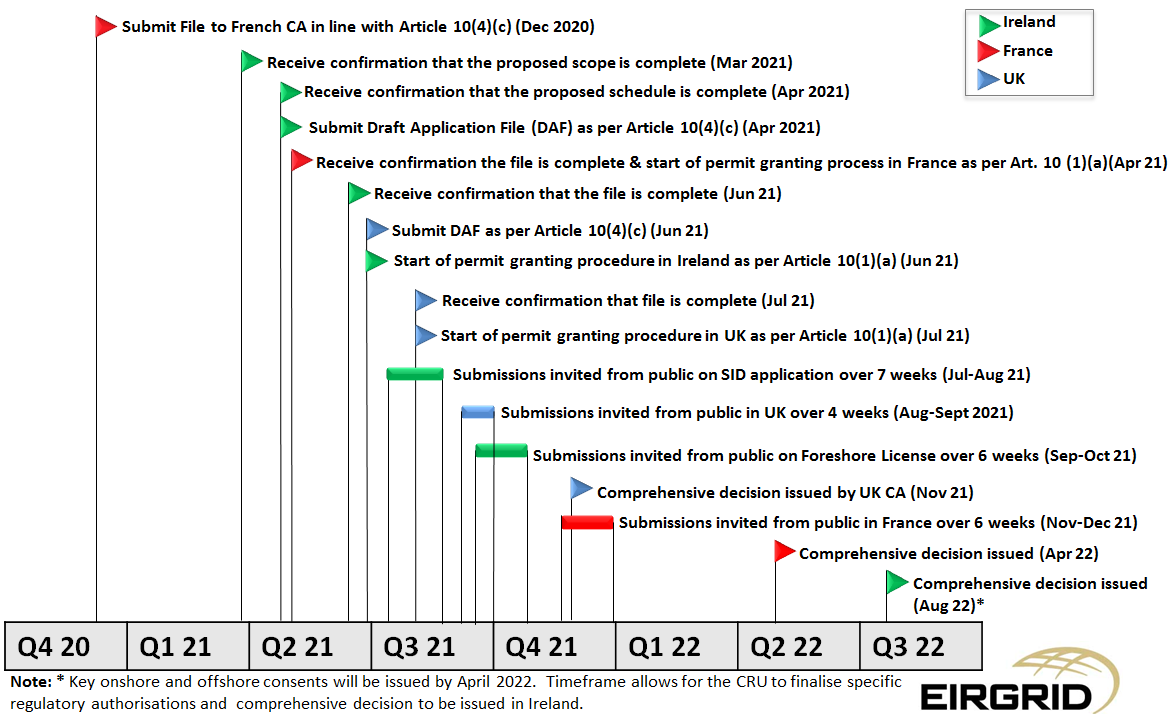 18. Planning compliance for non-PCI process applications Applicant to provide copy of final planning permission, or confirmation of a planning exemption from the planning authority, or An Bord Pleanála as appropriate Where final grant of planning is not available, a progress report on the planning application should be provided.  18. Planning compliance for non-PCI process applications Applicant to provide copy of final planning permission, or confirmation of a planning exemption from the planning authority, or An Bord Pleanála as appropriate Where final grant of planning is not available, a progress report on the planning application should be provided.  Proof of planning/progress report accompanies this report (please tick or mark as n/a)  Not applicable.Signature of Applicant or Authorised RepresentativeSignature of Applicant or Authorised RepresentativeSignature of Applicant or Authorised RepresentativeSignature of Applicant or Authorised RepresentativeSignatureDateName and Position of Signatory (print)Address of Signatory (print)Signature of WitnessSignature of WitnessSignature of WitnessSignature of WitnessSignature of WitnessDateName and Position of Witness (print)Address of Witness (print)